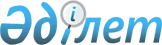 О внесении изменений и дополнений в приказ Министра образования и науки Республики Казахстан от 29 ноября 2007 года № 587 "Об утверждении Типовых правил приема на обучение в организациях образования, реализующих профессиональные учебные программы технического и профессионального образования"
					
			Утративший силу
			
			
		
					Приказ Министра образования и науки Республики Казахстан от 21 мая 2008 года № 289. Зарегистрирован в Министерстве юстиции Республики Казахстан 29 мая 2008 года № 5225. Утратил силу приказом Министра образования и науки Республики Казахстан от 15 января 2013 года № 10

      Сноска. Утратил силу приказом Министра образования и науки РК от 15.01.2013 № 10.      ПРИКАЗЫВАЮ: 

      1. Внести в  приказ  Министра образования и науки Республики Казахстан от 29 ноября 2007 года N 587 "Об утверждении Типовых правил на обучение в организациях образования, реализующих профессиональные учебные программы технического и профессионального образования", (зарегистрированный в Реестре государственной регистрации нормативных правовых актов за N 5030), следующие изменения и дополнения: 

      в Типовых  правилах  приема на обучение в организациях образования, реализующих профессиональные учебные программы технического и профессионального образования, утвержденных указанным приказом:        пункт 2  изложить в следующей редакции: 

      "2. В организации образования принимаются граждане Республики Казахстан, имеющие основное среднее (основное общее), общее среднее (среднее общее), техническое и профессиональное (начальное профессиональное и среднее профессиональное), высшее (высшее профессиональное) образование, лица казахской национальности, не являющиеся гражданами Республики Казахстан, а также иностранные граждане и лица без гражданства в порядке, установленном законодательством Республики Казахстан. 

      На конкурсной основе в соответствии с государственным образовательным заказом бесплатное техническое и профессиональное образование предоставляется гражданам Республики Казахстан и лицам без гражданства, постоянно проживающим в Республике Казахстан, если образование этого уровня они получают впервые. 

      Получение иностранцами на конкурсной основе в соответствии с государственным образовательным заказом бесплатного технического и профессионального образования определяется международными договорами Республики Казахстан"; 

      в  абзаце 1  пункта 3: 

      после слов "приема" дополнить словами "утвержденная постановлением Правительства Республики Казахстан от 28 марта 2008 года N 296 "Об установлении квоты приема при поступлении на учебу в организации образования, реализующие профессиональные учебные программы технического и профессионального, послесреднего и высшего образования";        абзац первый  пункта 4 изложить в следующей редакции: 

      "4. Граждане, имеющие техническое и профессиональное (начальное профессиональное, среднее профессиональное), высшее (высшее профессиональное) образование могут приниматься в организации образования на обучение по соответствующим профессиональным учебным программам, предусматривающим сокращенные сроки обучения"; 

      наименование  главы 2  изложить в следующей редакции: 

      "2. Организация приема документов и проведения вступительных экзаменов.";        пункт 9  изложить в следующей редакции: 

      "9. Прием заявлений граждан на обучение в организациях образования осуществляется: 

      по образовательным учебным программам технического и профессионального образования, предусматривающим подготовку специалистов среднего звена, на очную форму обучения с 20 июня по 20 августа; на вечернюю и заочную формы обучения с 20 июня по 20 сентября, по специальностям искусства и культуры с 20 июня по 20 июля; 

      по образовательным учебным программам технического и профессионального образования, предусматривающим подготовку кадров по массовым профессиям и более сложным (смежным) профессиям с 20 июня по 20 августа, на вечернюю форму обучения с 20 июня по 20 сентября";        пункт 10  исключить;        пункт 11  изложить в следующей редакции: 

      "11. К заявлению о приеме на обучение в организации образования поступающие прилагают подлинник документа об образовании, медицинскую справку по форме N 086-У (для инвалидов I и II группы и инвалидов с детства - заключение медико-социальной экспертизы), 4 фотокарточки размером 3х4. 

      Документы, удостоверяющие личность поступающего, предъявляются лично. 

      Заявления от поступающих по формам обучения и на договорной (платной), основе регистрируются и учитываются отдельно. 

      Граждане, предоставившие сертификат комплексного тестирования (выпускники прошлых лет, участвовавшие в комплексном тестировании в текущем году для поступления в высшие учебные заведения) или сертификат о результатах ЕНТ (выпускники общего среднего образования текущего года, участвовавшие в едином национальном тестировании), освобождаются от вступительных экзаменов и допускаются к конкурсу согласно условиям, указанным в пункте 17.";        пункт 12  изложить в следующей редакции: 

      "Вступительные экзамены для поступающих на обучение по образовательным учебным программам технического и профессионального образования, предусматривающим подготовку специалистов среднего звена, и имеющих: 

      общее среднее, техническое и профессиональное образование, не соответствующее профилю специальности, проводятся по трем предметам (казахский язык или русский язык, история Казахстана и предмет по профилю специальности); 

      основное общее образование - по двум предметам в объеме учебных программ основного общего образования (казахский или русский язык и предмет по профилю специальности). 

      Для поступающих в высшие технические школы вступительные экзамены проводятся по трем предметам в объеме учебных программ основного общего образования (казахский или русский язык, математика и предмет по профилю специальности). 

      Формы вступительных экзаменов устанавливаются организацией образования. 

      Вступительные экзамены для поступающих на обучение по образовательным учебным программам технического и профессионального образования, предусматривающим подготовку кадров по массовым профессиям и более сложным (смежным) профессиям, проводятся в форме собеседования. 

      Поступающие в организации образования сдают вступительные экзамены на казахском или русском языках; 

      Предмет по профилю специальности определяется согласно приложению 2 к настоящим Правилам.";        пункт 14  дополнить абзацами 1, 2 следующего содержания: 

      "14. Для граждан, поступающих на обучение по образовательным учебным программам технического и профессионального образования, предусматривающим подготовку специалистов среднего звена, вступительные экзамены проводятся: на очную форму обучения с 1 августа по 28 августа, на вечернюю и заочную формы обучения с 1 августа по 25 сентября; по специальностям искусства и культуры специальные или творческие экзамены проводятся с 21 июля по 28 июля. 

      Для граждан, поступающих на очную форму обучения по образовательным учебным программам технического и профессионального образования, предусматривающим подготовку кадров по массовым профессиям и более сложным (смежным) профессиям, собеседование проводится с 1 августа по 28 августа, на вечернюю форму обучения с 1 августа по 25 сентября."; 

      абзац второй  пункта 17  изложить в следующей редакции: 

      "Зачисление в состав обучающихся по образовательным учебным программам технического и профессионального образования, предусматривающим подготовку специалистов среднего звена, осуществляется на конкурсной основе на очную форму обучения с 25 августа по 30 августа, на вечернюю и заочную формы обучения - с 15 сентября по 30 сентября. 

      Зачисление в состав обучающихся по образовательным учебным программам технического и профессионального образования, предусматривающим подготовку кадров по массовым профессиям и более сложным (смежным) профессиям, проводится с 25 августа по 30 августа на основе отбора с учетом оценок по профильным предметам, указанных в документах об образовании основного среднего или общего среднего образования, результатов собеседования. Условия отбора определяются организацией образования."; 

      в абзаце четвертом  пункта 17  после слов "предметов" дополнить словами "согласно пункту 12 настоящих Правил"; 

      в абзаце шестом  пункта 17  после слова "образование" дополнить словами ", по медицинским специальностям, набравшие менее 30 баллов"; 

      в абзаце седьмом  пункта 17  после слова "образование" дополнить словами ", по медицинским специальностям, набравшие менее 40 баллов";        приложение 1  указанного приказа дополнить содержанием приложения 1 настоящего приказа;        приложение 2  указанного приказа дополнить содержанием приложения 2 настоящего приказа. 

      2. Департаменту технического и профессионального образования (Борибеков К.К.) представить в установленном порядке настоящий приказ на государственную регистрацию в Министерство юстиции Республики Казахстан. 

      3. Настоящий приказ вводится в действие по истечении десяти календарных дней после дня его первого официального опубликования. 

      4. Контроль за исполнением настоящего приказа возложить на вице-министра Ф. Куанганова.       Министр                                    Ж. Туймебаев Приложение 1               

к приказу Министра образования     

и науки Республики Казахстан      

от 21 мая 2008 года N 289        

  Перечень специальностей, 

по которым осуществляется подготовка специалистов по профессиональным 

учебным программам технического и профессионального образования, 

определяющих социально-экономическое развитие аула (села) Приложение 2           

к приказу Министра образования 

и науки Республики Казахстан  

 от 21 мая 2008 года N 289     

  Перечень общеобразовательных предметов по профилю 

специальностей технического и профессионального образования для 

вступительных экзаменов на обучение в организации образования, 

реализующих образовательные учебные программы технического 

и профессионального образования 
					© 2012. РГП на ПХВ «Институт законодательства и правовой информации Республики Казахстан» Министерства юстиции Республики Казахстан
				N 

п/п Наименование 

группы 

специальностей 

(шифр) Код 

специаль- 

ности 

профессио- 

нального 

образо- 

вания 

Республики 

Казахстан Профиль образования, 

наименование специальности 21 0200000 

Гуманитарные специальности 0201002 Право и организация социального обеспечения 21 0200000 

Гуманитарные специальности 0204002 Социальная работа 21 0200000 

Гуманитарные специальности 0205002 Правоведение  22  0300000 

Специальности образования 0301002 Дошкольное воспитание  22  0300000 

Специальности образования 0302002 Организация воспитательной работы  22  0300000 

Специальности образования 0303002 Математика  22  0300000 

Специальности образования 0304002 Физика  22  0300000 

Специальности образования 0305002 Уйгурский язык и литература  22  0300000 

Специальности образования 0306002 Казахский язык и литература  22  0300000 

Специальности образования 0307002 Казахский язык и 

литература в национальных школах  22  0300000 

Специальности образования 0308002 Русский язык и литература  22  0300000 

Специальности образования 0309002 Русский язык и литература в школах с 

негосударственным языком обучения  22  0300000 

Специальности образования 0310002 Физическая культура  22  0300000 

Специальности образования 0311002 Основы безопасности жизнедеятельности и 

валеология  22  0300000 

Специальности образования 0313002 Профессиональное обучение (по отраслям)  22  0300000 

Специальности образования 0314002 Начальное общее образование  22  0300000 

Специальности образования 0315002 Изобразительное искусство и черчение  22  0300000 

Специальности образования 0318002 Технология  22  0300000 

Специальности образования 0321002 Узбекский язык и литература  22  0300000 

Специальности образования 0322002 Музыкальное образование  22  0300000 

Специальности образования 0324002 Лаборант организации образования 23 0400000 

Медицинские специальности 0401002  Лечебное дело 23 0400000 

Медицинские специальности 0402002 Акушерское дело 23 0400000 

Медицинские специальности 0403002 Гигиена и эпидемиология 23 0400000 

Медицинские специальности 0404002 Стоматология 23 0400000 

Медицинские специальности 0405002 Стоматология ортопедическая 23 0400000 

Медицинские специальности 0406002 Фармация 23 0400000 

Медицинские специальности 0407002 Сестринское дело 23 0400000 

Медицинские специальности 0408002 Лабораторная диагностика 23 0400000 

Медицинские специальности 0409002 Медицинская оптика 24 0500000 

Ветеринария 0501002 Ветеринария 24 0500000 

Ветеринария 0502002 Лабораторное дело 24 0500000 

Ветеринария 0503002 Ветеринарная санитария  25 0700000 

Экономические специальности 0705002 Экономика, бухгалтерский учет и 

аудит (по отраслям) 25 0700000 

Экономические специальности 0706002 Экспертиза качества потребительских товаров 25 0700000 

Экономические специальности 0711002 Коммерция (по отраслям) 25 0700000 

Экономические специальности 0712002 Менеджмент (по отраслям) 25 0700000 

Экономические специальности 0713002 Оценка (по отраслям и областям применения) 25 0700000 

Экономические специальности 0716002 Банковское дело 25 0700000 

Экономические специальности 0718002 Страховое дело (по отраслям) 26 0800000 

Сфера обслуживания 0829002 Организация обслуживания гостиничных 

хозяйств и туристических комплексов 26 0800000 

Сфера обслуживания 0831002 Маркетинг (по отраслям) 26 0800000 

Сфера обслуживания 0832002 Переводческое дело 27 3700000 

Информатика и вычислительная техника 3707002 Информационные системы 

(по областям применения) Код Наименование специальностей Наименование 

профильного предмета: Наименование 

профильного предмета: на базе 

основного 

среднего 

образования на базе 

общего 

среднего 

образования 0200000 - Гуманитарные специальности 0200000 - Гуманитарные специальности 0200000 - Гуманитарные специальности 0200000 - Гуманитарные специальности 0201002 Право и организация социального обеспечения История Казахстана Всемирная 

история 0202002 Правоохранительная деятельность История Казахстана Всемирная 

история 0204002 Социальная работа История Казахстана Всемирная 

история 0205002 Правоведение Основы 

государ- 

ства и 

права Всемирная 

история 0206002 Патентоведение Основы го- 

сударства 

и права Всемирная 

история 0300000 - Специальности образования 0300000 - Специальности образования 0300000 - Специальности образования 0300000 - Специальности образования 0301002 Дошкольное воспитание Литература 

(по языкам 

обучения) Биология 0302002 Организация воспитательной работы Биология Биология 0303002 Математика Математика Математика 0304002 Физика Физика Физика 0305002 Уйгурский язык и литература Уйгурская 

литература Уйгурская 

литература 0306002 Казахский язык и литература Казахская 

литература Казахская 

литература 0307002 Казахский язык и литература в национальных школах Казахская 

литература Казахская 

литература 0308002 Русский язык и литература Русская 

литература Русская 

литература 0309002 Русский язык и литература в школах с негосударственным языком обучения Русская 

литература Русская 

литература 0310002 Физическая культура (для специализированных учебных заведений), (для учебных заведений, осуществляющих подготовку преподавателей физической культуры) Президент- 

ский тест Специаль- 

ный 

экзамен Президент- 

ский тест Специальный 

экзамен 0311002 Основы безопасности жизнедеятельности и валеология Биология Биология 0313002 Профессиональное обучение (по отраслям) Математика Математика 0314002 Начальное общее образование Математика Математика 0315002 Изобразительное искусство и черчение 1- 

творческий 

экзамен 1- 

творческий 

экзамен 0318002 Технология 1- 

творческий 

экзамен 1- 

творческий 

экзамен 0321002 Узбекский язык и литература Узбекская 

литература Узбекская 

литература 0322002 Музыкальное образование 1-твор- 

ческий 

экзамен 1-твор- 

ческий 

экзамен 0400000 Медицинские специальности 0400000 Медицинские специальности 0400000 Медицинские специальности 0400000 Медицинские специальности 0401002 Лечебное дело Биология Биология 0402002 Акушерское дело Биология Биология 0403002 Гигиена и эпидемиология Биология Биология 0404002 Стоматология Биология Биология 0405002 Стоматология ортопедическая Биология Биология 0406002 Фармация Химия Химия 0407002 Сестринское дело Биология Биология 0408002 Лабораторная диагностика Биология Биология 0409002 Медицинская оптика Биология Биология 0500000 Ветеринария 0500000 Ветеринария 0500000 Ветеринария 0500000 Ветеринария 0501002 Ветеринария Биология Биология 0502002 Лабораторное дело Биология Биология 0503002 Ветеринарная санитария Биология Биология 0700000 Экономические специальности 0700000 Экономические специальности 0700000 Экономические специальности 0700000 Экономические специальности 0701002 Статистика Математика Математика 0703002 Финансы (по отраслям) Математика Математика 0705002 Экономика, бухгалтерский учет и аудит (по отраслям) Математика Математика 0706002 Экспертиза качества потребительских товаров Химия Химия 0708002 Биржевая деятельность Математика Математика 0711002 Коммерция (по отраслям) Математика Математика 0712002 Менеджмент (по отраслям) Математика Математика 0713002 Оценка (по отраслям и областям применения) Математика Математика 0716002 Банковское дело Математика Математика 0718002 Страховое дело (по отраслям) Математика Математика 0720002 Финансы и финансовое право Математика Математика 0800000 Сфера обслуживания (специальности сервиса) 0800000 Сфера обслуживания (специальности сервиса) 0800000 Сфера обслуживания (специальности сервиса) 0800000 Сфера обслуживания (специальности сервиса) 0829002 Организация обслуживания гостиничных 

хозяйств и туристических комплексов Математика Математика 0831002 Маркетинг (по отраслям) Математика Математика 0832002 Переводческое дело Иностран- 

ный язык Иностранный 

язык 3700000 - Информатика и вычислительная техника 3700000 - Информатика и вычислительная техника 3700000 - Информатика и вычислительная техника 3700000 - Информатика и вычислительная техника 3707002 Информационные системы (по областям применения) Математика Математика 